WGH Parent Council Meeting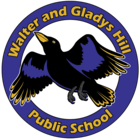 February 7, 2023 In attendance: Shruti Sharma (Chair), Swapnil Sharma (Parent School Advisor/Grade 3 class rep), Marie McKay (Director), Chauntelle McCallum (Director), Mr. Thomas (Principal), Ms. Hiscock (Vice Principal), Mindy Francis, Nancy Kauami, Ramazam Nassery, Shruti Taua, Mahesh Varte, Chandra Kante1) Meeting called to order by Shruti: 6:02Land AcknowledgementIntroduction of all present2) Review of Agenda3) Approval of November meeting minutes: Motioned by Marie McKay, seconded by Swapnil Sharma4) Principal Report by Mr. AndrewsGrade ⅚ basketball boys teams are competing this weekend at a tournamentGirls will be in tournament next weekendSoccer Intramurals just finished. End of intramurals until MarchAlien Inline is here this week - kids are encouraged to bring their own helmets for this but shared helmets are availableMulticultural night was well-attended. Lots of good feedback from this event. Hoping to do it again next year and have even more performances. Winter Indigenous event was held and was themed around the Arctic Winter Games. About 50 people attended and enjoyed the event.Reggio family night took place, and another one is happening next weekWe have a student being recognized this week at the Junior Achievement AwardsFirst day of STEM Quest  club on Friday for Grade 5 and 6Robotics - Mr. Thomas is working to get it up and running. Looking to have 20 kids do this, but we only have about 12 kits. Looking to get this started in March.Looking to hire a half time student counselor to add to the full time counselor5) School Survey Results: Nazia Hiscock and Thomas AndrewsThis data will be presented to the school board in JuneAdmin staff is very happy with the resultsThis survey was completed by the students6) Update on Parent Representative: Shruti SharmaShruti gathered the information from the School Council Resource Guide and it will be posted on the Walter & Gladys Hill websiteSwapnil would like this information to be summarized and communicated to the Parent Reps7) Learning series: Shruti SharmaAnnalee Nutter has shared links with us to the Learning Series that was just completedShe would like suggestions for other topics that parents would like to have discussed8)  Use the ASCA grant: Shruti SharmaThe two courses identified to attend are Tools for Effective School Council andFundraising Association Fundamental PrincipalsShruti has requested that Mr. Andrews/Jocelyn look into how we book these courses.9) School Bussing ConcernConcerned about busses being late or not running, and no information is communicated to parentsThe app does not work and there is no way to check on the status of the busThis isn’t safe for kids to be standing out in the cold and not knowing when/if the bus is comingNazia to find a contact at Sparksman for us to file a complaint with. We will have Shruti/Admin bring this up at the next Joint Networks meeting in March.10) Parking Lot concernMindy Francis is concerned about the parking lot - rules need to be enforced11) Next meeting: March 7, 2023Meeting adjourned:  6:54 PM